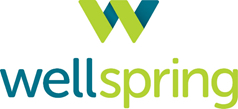 WellSpring has an immediate opening for a school-based position in the Graham Local School District.  This is a 12-month grant based position designed to assure the mental health and wellness of students and staff in the district.  This is not a direct service position.  Please see attached job description with title and qualifications.  WellSpring is an Equal Opportunity Employer and does not discrimination based on race, gender, sexual orientation, religion or for any other reason.   The competitive package includes$45,000-$50,000 per year salary based on experience Medical, dental and vision insurance with the option to add dependents after 30 days of employment Simple IRA retirement planPaid vacation beginning at first day of employmentPaid sick time beginning at first day of employment Excellent supervisionFlexible hoursAbility to work from home when neededInterested candidates may send resume and cover letter to: richele@wellspringfield.orgBehavioral Health and Wellness CoordinatorWellSpringJob DescriptionTitle: Behavioral Health and Wellness CoordinatorReport to: Executive DirectorQualifications:Bachelor’s degree in any field related to health and human servicesExperience in trauma informed care and the impact of trauma on staff and students  Experience with collaboration with multiple agencies and systemsUnderstanding of policy developmentGrant writing and reporting experienceJob Description:Develops collaborative partnerships between school, families, and the community, including behavioral health providers and with local ADAMHS BoardSystematic identification of student and staff behavioral health & wellness needs (e.g., screening & assessment processes)Identifies student and staff trauma exposures and consequently provides trauma-informed and trauma-responsive early intervention practices for students and staffProvides a plan for equitable behavioral health services and supports for students and their families and for the school staffDevelops a plan for professional development for teachers, administrators and other staff and evidence-based peer-to-peer supportIn any planning process, develops equitable integration of social and emotional learning (SEL) within all academic instruction for 9-12Supports health education curriculum and instructionDevelops a plan for equitable access to a full continuum of prevention programs and services that reduce risk factors and enhance protective factorsFacilitates sustainable policies that support behavioral health & wellness for students and staffParticipates in Coordinators' Learning Community; and collaboration with technical assistance providerWillingness to attend learning sessions to earn a prevention credential.  